Памятник «Вечный огонь» расположен в ст. Тбилисской по ул. Первомайской 41 В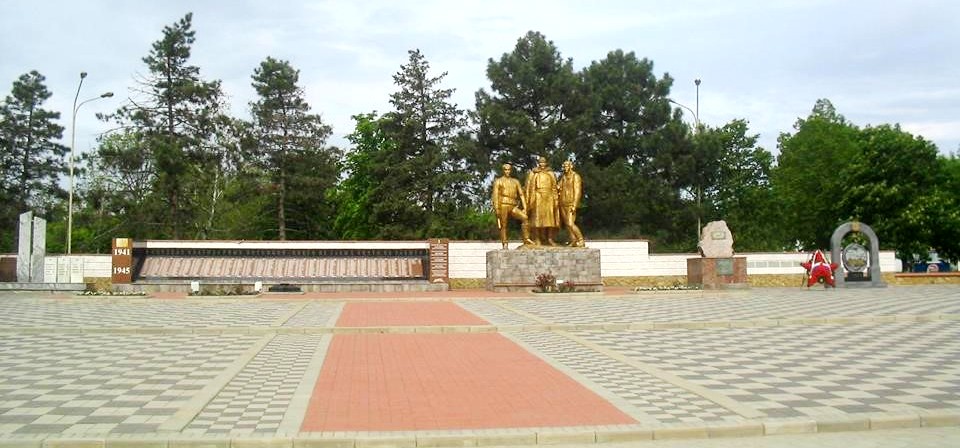 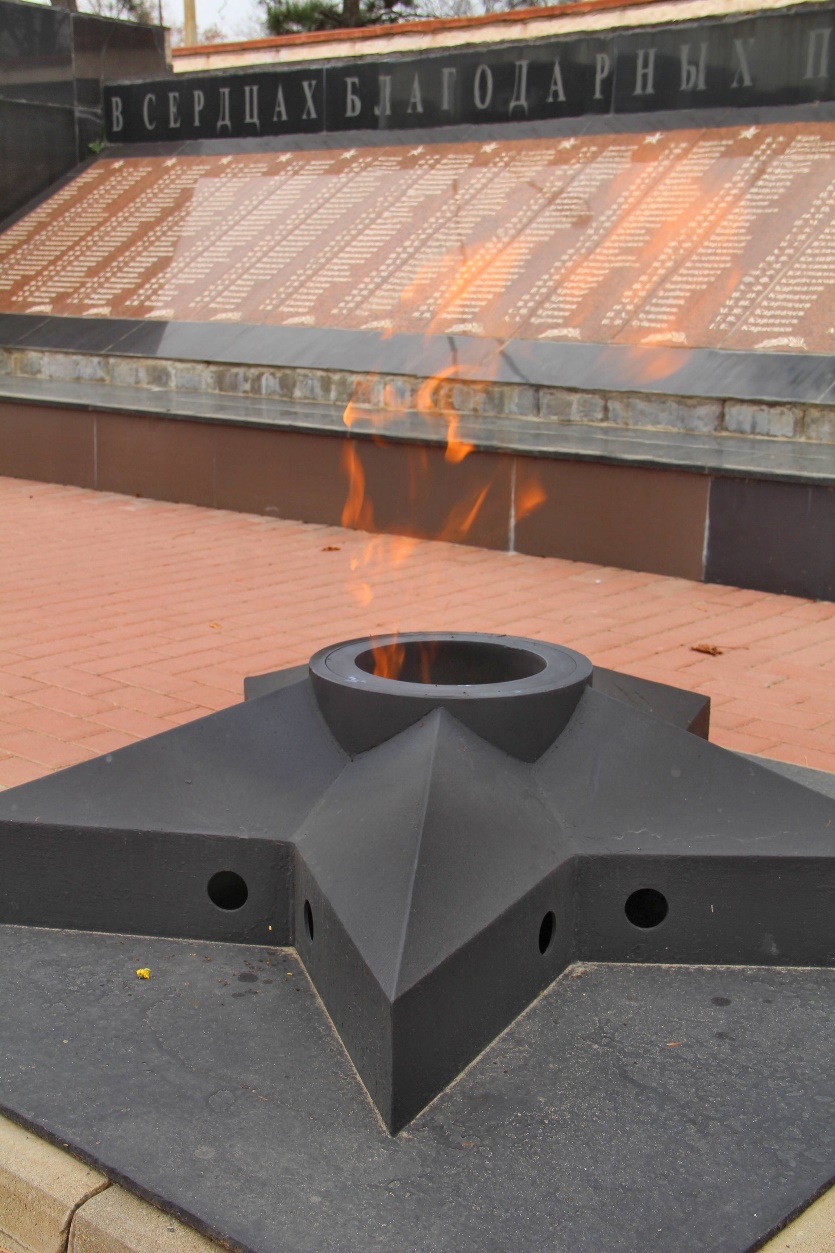 